Об утверждении  Порядка работы Единой комиссии Управления Федеральной службы по надзору в сфере связи, информационных технологий и массовых коммуникаций по Томской области по осуществлению закупок для государственных нужд                     В соответствии с Федеральным законом от 5 апреля 2013 г. № 44-ФЗ «О контрактной системе в сфере закупок товаров, работ, услуг для обеспечения государственных и муниципальных нужд»,  ПРИКАЗЫВАЮ:Приложение № 1 к приказу «Об утверждении  Порядка работы Единой комиссии Управления Федеральной службы по надзору в сфере связи, информационных технологий и массовых коммуникаций по Томской области по осуществлению закупок для государственных нужд»                     от 15  мая 2014 г. № 183ПОРЯДОКработы Единой комиссии Управления Федеральной службы по надзору в сфере связи, информационных технологий и массовых коммуникаций по Томской области по осуществлению закупок для государственных нужд                     Настоящий Порядок определяет организацию работы Единой комиссии Управления Федеральной службы по надзору в сфере связи, информационных технологий и массовых коммуникаций по Томской области по осуществлению закупок для государственных нужд (далее – Единая комиссия) при осуществлении закупок товаров, работ, услуг для государственных нужд в соответствии с Федеральным законом от 5 апреля 2013 г. № 44-ФЗ «О контрактной системе в сфере закупок товаров, работ, услуг для обеспечения государственных и муниципальных нужд» (далее – Федеральный закон).Единая комиссия осуществляет полномочия конкурсной, аукционной,  котировочной комиссий и комиссии по рассмотрению заявок на участие в запросе предложений и окончательных предложений.Комиссия действует на постоянной основе.Состав Единой комиссии формируется из работников контрактной службы, а также из представителей отделов Управления  Федеральной службы по надзору в сфере связи, информационных технологий и массовых коммуникаций по Томской области. В состав комиссии включаются преимущественно лица, прошедшие профессиональную переподготовку или повышение квалификации в сфере закупок, а также лица, обладающие специальными знаниями, относящимися к объекту закупки.Возглавляет Единую комиссию председатель, в состав комиссии также входят заместитель председателя комиссии и секретарь комиссии. Состав Единой комиссии утверждается руководителем Управления Федеральной службы по надзору в сфере связи, информационных технологий и массовых коммуникаций по Томской области в форме приказа. Комиссия правомочна осуществлять свои функции, если на заседании комиссии присутствуют не менее чем пятьдесят процентов общего числа ее членов. Принятие решения членами комиссии путем проведения заочного голосования, а также делегирование ими своих полномочий иным лицам не допускается.Дата, время и место заседания Единой комиссии назначаются председателем Единой комиссии. Члены Единой комиссии уведомляются председателем Единой комиссии о месте, дате и времени проведения заседания комиссии.Организация работы Единой комиссии возлагается на секретаря, назначаемого из числа работников контрактной службы.   Секретарь Единой комиссии обеспечивает осуществление аудиозаписи вскрытия конвертов с заявками на участие в закупках и (или) открытия доступа к поданным в форме электронных документов заявкам на участие в закупках. Все аудиозаписи хранятся у секретаря Единой комиссии.На заседание Единой комиссии в обязательном порядке  приглашается работник контрактной службы, ответственный  за осуществление закупки (далее – работник контрактной службы).Единая комиссия принимает решение о соответствии  участников закупки требованиям, установленным статьей 31 Федерального закона, на основании информации о результатах проверки соответствия участников, представляемой работником контрактной службы.В случае участия в процедуре определения поставщика (подрядчика, исполнителя) учреждений и предприятий уголовно-исполнительной системы, организаций инвалидов Единая комиссия принимает решение о применении преимуществ, предусмотренных Федеральным законом, на основании предложения работника контрактной службы. Единая комиссия для рассмотрения, оценки и сопоставления заявок на участие в конкурсе, рассмотрения заявок на участие в аукционе вправе привлечь экспертов, экспертные организации в соответствии со статьей 41 Федерального закона.Подготовку протоколов заседаний комиссий по осуществлению закупок на основании решений, принятых членами Единой комиссии осуществляет секретарь Единой комиссии.__________________________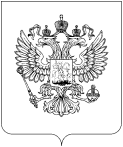 РОСКОМНАДЗОРУПРАВЛЕНИЕ ФЕДЕРАЛЬНОЙ СЛУЖБЫ ПО НАДЗОРУ В СФЕРЕ СВЯЗИ, ИНФОРМАЦИОННЫХ ТЕХНОЛОГИЙ И МАССОВЫХ КОММУНИКАЦИЙПО ТОМСКОЙ ОБЛАСТИП Р И К А З15.05.2014 г.                                                                                                                                                      № 183Томск1.Утвердить Порядок работы Единой комиссии Управления Федеральной службы по надзору в сфере связи, информационных технологий и массовых коммуникаций по Томской области по осуществлению закупок для государственных нужд, согласно приложению № 1 к настоящему приказу.2.Отделу организационной, финансовой, правовой работы и кадров Управления Роскомнадзора по Томской области подготовить приказ о создании Единой комиссии Управления Федеральной службы по надзору в сфере связи, информационных технологий и массовых коммуникаций по Томской области по осуществлению закупок для государственных нужд. Контроль исполнения настоящего приказа оставляю за собой.Врио руководителя                                                                                          А. С. Байкалов